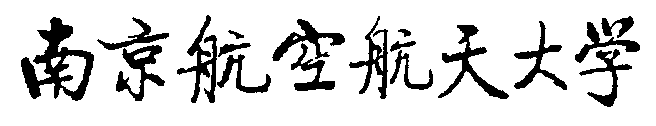 长空学院退出培优班申请表此表一式三份，学生本人、学院、教务处各留一份。姓名学号联系方式培优班所属学院培优班当前专业申请退班原因培优班所属学院教务员学年绩点：签名：                                                                                       年   月   日学年绩点：签名：                                                                                       年   月   日学年绩点：签名：                                                                                       年   月   日学年绩点：签名：                                                                                       年   月   日学年绩点：签名：                                                                                       年   月   日学年绩点：签名：                                                                                       年   月   日培优班辅导员培优班辅导员签名：                                      年   月   日签名：                                      年   月   日签名：                                      年   月   日签名：                                      年   月   日签名：                                      年   月   日所属学院教学院长所属学院教学院长学院（公章）签名：                                       年   月   日                            学院（公章）签名：                                       年   月   日                            学院（公章）签名：                                       年   月   日                            学院（公章）签名：                                       年   月   日                            学院（公章）签名：                                       年   月   日                            教务处审定教务处审定     签名：                                      教务处（公章）                                                 年   月   日     签名：                                      教务处（公章）                                                 年   月   日     签名：                                      教务处（公章）                                                 年   月   日     签名：                                      教务处（公章）                                                 年   月   日     签名：                                      教务处（公章）                                                 年   月   日